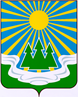 МУНИЦИПАЛЬНОЕ ОБРАЗОВАНИЕ «СВЕТОГОРСКОЕ ГОРОДСКОЕ ПОСЕЛЕНИЕ”ВЫБОРГСКОГО РАЙОНА ЛЕНИНГРАДСКОЙ ОБЛАСТИСОВЕТ ДЕПУТАТОВ третьего созыва РЕШЕНИЕот  20 ноября 2019г.			№  16Об утверждении Положения о постоянных комиссиях совета депутатовВ соответствии со статьей 43 Федерального закона от 6 октября 2003 года № 131-ФЗ «Об общих принципах организации местного самоуправления в Российской Федерации», статьями 23, 25 устава муниципального образования «Светогорское городское поселение» Выборгского района Ленинградской области, совет депутатовРЕШИЛ:1. Утвердить Положение о постоянных комиссиях совета депутатов муниципального образования «Светогорское городское поселение» Выборгского района Ленинградской области (приложение 1).2. Со дня вступления в силу настоящего решения признать утратившим силу решение совета депутатов от 09 декабря 2014 года № 16 «О  постоянных депутатских  комиссиях совета депутатов муниципального образования «Светогорское городское поселение»  Выборгского района Ленинградской области».3. Решение вступает в силу со дня его принятия.4. Решение опубликовать в газете «Вуокса».Глава муниципального образования					«Светогорское городское поселение»                         И.В. ИвановаРассылка: дело, администрация, прокуратура, газета «Вуокса»УТВЕРЖДЕНОрешением совета депутатовмуниципального образования «Светогорское городское поселение» Выборгского района Ленинградской областиот 20 ноября 2019 года №  16(приложение 1)П О Л О Ж Е Н И Е
о постоянных комиссиях совета депутатов муниципального образования «Светогорское городское поселение» Выборгского района  Ленинградской областиОсновные принципы организации и деятельности постоянных комиссий. Порядок их образования.Статья 1.В соответствии с Регламентом совета депутатов муниципального образования «Светогорское городское поселение» Выборгского района Ленинградской области совет депутатов по отдельным направлениям деятельности совета депутатов для предварительного рассмотрения и подготовки вопросов, относящихся к компетенции совета депутатов, а также для содействия выполнению решений совета депутатов и осуществления контроля за их исполнением, из числа депутатов совета депутатов по мере необходимости могут создаваться постоянные комиссии совета депутатов.Статья 2.Основными задачами постоянных комиссий совета депутатов являются:разработка предложений для рассмотрения советом депутатов;подготовка заключений по вопросам, внесенным на рассмотрение совета депутатов;содействие депутатам совета депутатов в их работе по осуществлению решений совета депутатов и главы муниципального образования;осуществление контроля за выполнением решений совета депутатов.Выполняя возложенные на них задачи, постоянные комиссии совета депутатов призваны всей своей работой во время заседания совета депутатов и в период между заседаниями способствовать эффективной деятельности совета депутатов.Статья 3.Постоянные комиссии совета депутатов МО «Светогорское городское поселение» руководствуются в своей деятельности Уставом муниципального образования «Светогорское  городское поселение», Регламентом совета депутатов муниципального образования «Светогорское городское поселение», настоящим Положением, а также решениями совета депутатов и действующим законодательством. Постоянные комиссии в своей деятельности исходят из интересов граждан, проживающих на территории муниципального образования.Статья 4.Совет депутатов образует комиссии: по экономике, бюджету, контролю за использованием муниципальной собственности; по социальной политике, культуре, массовому спорту и молодежной политике;  по строительству,  жилищно-коммунальному хозяйству, транспорту и связи.Статья 5.Постоянные комиссии утверждаются советом депутатов на срок полномочий совета депутатов данного созыва в составе председателя, заместителя председателя  и членов комиссии. Постоянные комиссии, в случае необходимости, избирают из своего состава секретаря комиссии. В течение срока полномочий  совет  депутатов может образовывать новые постоянные комиссии и вносить изменения в состав действующих комиссий.Статья 6.Постоянные комиссии ответственные перед избравшим их советом депутатов и подотчетны ему.Статья 7.Постоянные комиссии свою работу строят на основе коллективного, свободного, делового обсуждения и решения вопросов, гласности и широкой инициативы членов постоянной комиссии. Постоянные комиссии действуют в сотрудничестве с государственными органами, общественными организациями, трудовыми коллективами, структурными подразделениями администрации МО, органами территориального общественного самоуправления, изучают и учитывают общественное мнение.II. Вопросы ведения постоянных комиссийСтатья 8.Вопросы ведения, права и обязанности, порядок организации и деятельности постоянных комиссий совета депутатов определяются Регламентом совета депутатов муниципального образования «Светогорское городское поселение», настоящим Положением.Статья 9.Постоянная комиссия по экономике, бюджету, контролю за использованием муниципальной собственности:Предварительно рассматривает внесенные администрацией муниципального образования на утверждение совета депутатов текущие и перспективные планы и программы социально-экономического развития поселения, отчеты об их выполнении и дает по ним свои заключения.Предварительно рассматривает внесенный администрацией муниципального образования на утверждение совета депутатов местный бюджет поселения на очередной финансовый год, отчет о его исполнении и дает по ним свои заключения.Рассматривает поступившие в комиссию от отделов администрации МО, общественных организаций предложения, касающиеся изменения планов экономического и социального развития и бюджета, внесенных на утверждение совета депутатов.Рассматривает и согласовывает  поступившие от других постоянных комиссий совета депутатов замечания и предложения по планам и программам социально-экономического развития поселения, бюджету и отчетам о выполнении планов и исполнении бюджета.Ведет работу по выявлению внутрихозяйственных резервов и дополнительных доходов бюджета и усилению режима  экономии при расходовании средств.Участвует в осуществлении контроля над выполнением планов экономического, социального развития поселения и исполнение бюджета.Принимает участие в подготовке бюджетно-финансовых и других вопросов совместного ведения, вносимых на рассмотрение совета депутатов.Предварительно рассматривает предложения по установлению, изменению, отмене местных налогов и сборов, определяет их ставки.Участвует в определении направлений использования капитальных вложений. Содействует осуществлению контроля за рациональным использованием бюджетных и внебюджетных средств органами местного самоуправления.Статья 10.Постоянная комиссия по строительству,  жилищно-коммунальному хозяйству, транспорту и связи:  	1. Принимает участие в подготовке вопросов, связанных с развитием строительства, транспорта, связи и коммунального хозяйства, вносимых на рассмотрение совета депутатов.2.  Предварительно рассматривает соответствующие разделы плана экономического и социального развития, бюджет муниципального образования и отчеты об их выполнении; вносит свои замечания и предложения и передает бюджетной комиссии, а в случае необходимости представляет эти замечания и предложения совету депутатов.3.  Ведет работу по выявлению возможностей и резервов жилищного, коммунального хозяйства и благоустройства территории муниципального образования. Разрабатывает по этим вопросам предложения и вносит их на рассмотрение совета депутатов.4. Знакомится и вносит свои предложения в адресные программы капитального строительства.5. Участвует в работе комиссии по организации и проведению смотра-конкурса на лучший микрорайон поселения по состоянию благоустройства.6. Вносит предложения по экономии трудовых, финансовых, материальных ресурсов и предложения по экологическим вопросам, отнесенных к полномочиям муниципального образования.8.  Разрабатывает предложения и рекомендации в генеральный план поселения.9. Готовит предложения в правила учета граждан, нуждающихся в улучшении жилищных условий и предоставления жилых помещений.10. Представляет предложения в порядок признания жилых домов и жилых помещений непригодными для постоянного проживания.11. Вносит предложения в порядок перевода жилых домов и жилых помещений муниципального фонда  в нежилые и нежилые в жилые.Статья 11.Постоянная комиссия по социальной политике, культуре, массовому спорту, и молодежной политике:Принимает участие в подготовке вопросов, связанных с состоянием и развитием культуры, физкультуры и спорта, бытового и иного обслуживания населения, вносимых на рассмотрение совета депутатов.Принимает участие в разработке и осуществлении мероприятий по охране общественного порядка добровольными народными дружинами.Предварительно рассматривает соответствующие разделы планов экономического и социального развития муниципального образования, бюджета, отчетов о выполнении планов и исполнении бюджета; вносит замечания и предложения по ним и передает бюджетной комиссии, а в случае необходимости представляет замечания и предложения совету депутатов.Контролирует выполнение всего комплекса социальных и иных программ, реализуемых в муниципальном образовании, предлагает дополнительные меры социальной поддержки граждан.Статья 12.Вопросы, относящиеся к ведению нескольких постоянных комиссий, могут по инициативе комиссий, а также по поручению совета депутатов либо по просьбе администрации МО подготавливаться и рассматриваться комиссиями совместно. Постоянная комиссия по вопросам, находящимся на ее рассмотрении, может запрашивать мнение других постоянных комиссий.III. Права и обязанности постоянных комиссийСтатья 13.Постоянные комиссии имеют право вносить на рассмотрение совета депутатов вопросы, относящиеся к ведению постоянных комиссий.Статья 14.Постоянные комиссии по вопросам, относящимся к их ведению, вправе заслушивать на своих заседаниях доклады и сообщения руководителей подразделений администрации, предприятий, учреждений и организаций, расположенных на территории МО. При этом постоянные комиссии заблаговременно извещают соответствующие органы и организации о предстоящем рассмотрении вопросов.Статья 15.Постоянные комиссии по вопросам, отнесенным к их ведению, вправе вносить предложения о заслушивании  на заседании совета депутатов отчета и информации о работе любого органа либо должностного лица, о выполнении ими решений совета депутатов, своих рекомендаций, предложений и замечаний избирателей.Статья 16.Постоянные комиссии имеют право обращаться с запросами к руководителям органов местного самоуправления поселения и района, руководителям подразделений администрации, а также к руководителям расположенных на территории МО предприятий, учреждений и организаций по вопросам, отнесенным к ведению постоянных комиссий.Статья 17.Постоянные комиссии вправе привлекать к своей работе депутатов совета депутатов, не входящих в состав комиссий, представителей муниципальных органов, общественных организаций, органов общественности, а также специалистов и ученых.IV. Порядок работы постоянных комиссий.Статья 18.Постоянные комиссии совета депутатов работают в соответствии с планами, утвержденными на их заседаниях.Статья 19.Заседания постоянных комиссий созываются по мере необходимости и могут проводиться как во время заседания совета депутатов, так и в период между ними.Статья 20.Все вопросы в постоянной комиссии решаются простым большинством голосов от общего числа членов комиссии. При проведении совместных заседаний нескольких постоянных комиссий решения принимаются простым большинством голосов от общего состава членов каждой комиссии.Статья 21.Председатель постоянной комиссии:созывает заседание комиссии,организует подготовку необходимых материалов к заседаниям,дает поручения членам комиссии,вызывает членов комиссии для работы в подготовительных комиссиях и рабочих группах, а также для выполнения других поручений комиссии,приглашает для участия в заседаниях комиссии представителей муниципальных органов, общественных организаций, специалистов и ученых,представляет комиссию в отношениях с администрацией, с другими муниципальными и общественными органами и организациями, предприятиями и учреждениями,организует работу по исполнению решений комиссии,информирует совет депутатов о рассмотренных в комиссии вопросах, а также о мерах, принятых по реализации рекомендаций комиссии,информирует членов комиссии о выполнении решений комиссии и рассмотрении ее рекомендаций.Совместные заседания постоянных комиссий ведут председатели этих комиссий по согласованию между собой. В случае отсутствия председателя постоянной комиссии его обязанности исполняет заместитель председателя комиссии.Статья 22.Секретарь постоянной комиссии ведет протоколы заседаний и делопроизводство комиссии, следит за своевременным направлением исполнителям решений и рекомендаций комиссии, поступлением от них ответов и выполняет другие возложенные на него обязанности.Статья 23.Постоянные комиссии совета депутатов информируют общественность о своей деятельности. На заседания постоянных комиссий могут приглашаться представители СМИ. Сообщение о работе постоянных комиссий обнародуется в СМИ с согласия постоянных комиссий.Статья 24.В целях эффективной деятельности постоянных комиссий администрация МО:Оказывает помощь постоянным комиссиям в составлении планов работы.По запросу председателя постоянной комиссии знакомит  членов  комиссии с постановлениями государственных органов, с собственными постановлениями и планами работы.В случае необходимости передает в постоянные комиссии для предварительного или дополнительного рассмотрения проекты своих решений и решений совета депутатов.Привлекает постоянные комиссии к подготовке вопросов, вносимых на рассмотрение совета депутатов.Рассматривает в месячный срок предложения, внесенные постоянными комиссиями.Заслушивает сообщения муниципальных учреждений и организаций о результатах рассмотрения рекомендаций постоянных комиссий и принимает по ним меры.Вносит на рассмотрение совета депутатов предложения по вопросам работы постоянных комиссий.